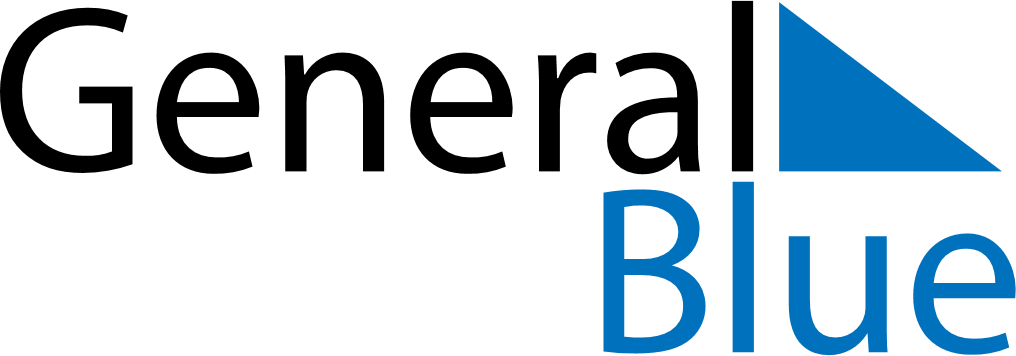 June 2027June 2027June 2027June 2027Faroe IslandsFaroe IslandsFaroe IslandsSundayMondayTuesdayWednesdayThursdayFridayFridaySaturday123445Constitution Day6789101111121314151617181819202122232425252627282930